Sikander Ali Shar

EPS VENTURES SDN BHD| Kuala LumpurCell: +60173007951sikander.shar@gmail.comSikander Ali Shar

EPS VENTURES SDN BHD| Kuala LumpurCell: +60173007951sikander.shar@gmail.com(+60) 173007951 | sikander.shar@gmail.com | MYR 5,000 | Selangor(+60) 173007951 | sikander.shar@gmail.com | MYR 5,000 | SelangorExperienceOCT 2016 - Present
Operation Service Specialist
EPS VENTURES SDN BHD | Kuala Lumpur, MalaysiaOperation Service Specialist
EPS VENTURES SDN BHD | Kuala Lumpur, MalaysiaIndustryB2BSpecializationOperations ServicesRolePSRPosition LevelOperation Service SpecialistJOB RESPONSIBILITIES:Bridging the gap between operations and SalesAnalyzing and processing Data entry to raise request for Quotations for inside sales renewals for HDSEnd to end follow ups for Task Data updates in order to deliver the quotes on time to sales business partnersEnsure to meet targets and SLA within given time frameTo ensure to update date in CRM and HDS booking file assets on daily basisAchieve given targets of raising Data Entry Requests and sending quotes on timeWork within an established customer and own a dedicated territoryDevelop the expertise to provide accurate monthly/quarterly performancesAcquire invaluable experience updating and managing tolls like CRM , Parature, Seibel HDS Collaborate with other Renewal Sales Reps/ account Managers and management to optimize sales processes Effectively handling partner and build relationships with external clients / sales reps/ Account ManagersPossess excellent product knowledge about the project HitachiMay 2016 – Oct 2016
Customer Success Associate
EPS VENTURES SDN BHD | Kuala Lumpur, MalaysiaCustomer Success Associate
EPS VENTURES SDN BHD | Kuala Lumpur, MalaysiaIndustryB2B SpecializationSales - Telesales/TelemarketingRoleSales Support CoordinatorPosition LevelSenior ExecutiveJOB RESPONSIBILITIES:Conducting detailed and granular level primary and secondary research from various databases and analyzing relevant data and statistical information using MS Excel.Experience in forecasting and modeling techniques using advanced data modeling and pivot tables use.Present business plans to executives and other corporate clients.Manage a cross functional delivery team that ensures timely results while progressing in a fast paced environment.Monitor projects to ensure completion within time and budget controls.Streamlined corporate reports and presentations to reflect corporate brand and identity.Achieve quota by selling product/service renewals for some of the most recognized technology companies, may offer upsell opportunities when applicableWork within an established customer and own a dedicated territoryDevelop the expertise to provide accurate monthly/quarterly sales forecastAcquire invaluable experience updating and managing your opportunity pipeline in the latest CRM technologyCollaborate with other Renewal Sales Reps and management to optimize sales processesManaging high volume of customer contacts through phone and email each dayEffectively handling partner and build relationships with external clientsmanaging basic objection handling with customersPossess excellent product knowledgeFeb 2016 - May 2016
(4 months)Quality Analyst
Sellbytel Services Malaysia Sdn. Bhd. | Kuala Lumpur, MalaysiaQuality Analyst
Sellbytel Services Malaysia Sdn. Bhd. | Kuala Lumpur, MalaysiaIndustryCall Center / IT-Enabled Services / BPOSpecializationQuality Control/AssuranceRoleQuality Control/AssurancePosition LevelSenior ExecutiveJOB RESPONSIBILITIES:Reviewing performance and delivery of feedback on the quality of service produced by Customer Service Representative (CSR).  Responsible for providing input in developing and implementing quality standards across the Enterprise Organization. This responsibility will involve reviewing ways to improve quality, minimize errors, track operative performance, create reports, allays performance data and ensure customer satisfaction levels are delivered in line with the forecasted objectives.   Provide measurements to help gauge the customer’s overall level of satisfaction with the service experience and provide leadership and direction to management in evaluating and addressing customer service performance issues.   Explain and educate the CRS with the corrective actions and plan future assurance of a high level of support by doing planning and develop strategies to achieve given KPIs.Provide trainings on soft skills and product knowledge to help agent understand better and apply the elements during case handlings.Prepare and present Weekly, Monthly and Quarterly business review to client and top management.Dec 2014 - Jan 2016
(1 year 2 months)Hardware and Digital  CSR
Sellbytel /Group Bhd | Kuala Lumpur, MalaysiaHardware and Digital  CSR
Sellbytel /Group Bhd | Kuala Lumpur, MalaysiaIndustryCall Center / IT-Enabled Services / BPOSpecializationTechnical & Helpdesk SupportRoleIT Support/HelpdeskPosition LevelSenior ExecutiveJOB RESPONSIBILITIES:Provide a Googley and high quality customer support experience for end user thru phone/email/chat, in order to increase lifetime value, and overall satisfaction with Google Play hardware and digital content.Provide strategic advice and help solve technical issues by working with a large number of businesses from your market.Fast learner of new technical skills and proactive about staying up to date on Google Play technical and product details.Focus on delivering on key results like customer satisfaction, first time resolution, efficiency and quality metrics.Pro-actively develop innovative ideas to drive process, product and support improvements.Dec 2010 - Dec 2014
(4 years 1 month)Executive Technical Support
SCICOM MSC BHDExecutive Technical Support
SCICOM MSC BHDIndustryCall Center / IT-Enabled Services / BPOSpecializationTechnical & Helpdesk SupportRoleIT Support/HelpdeskPosition LevelSenior ExecutiveJOB RESPONSIBILITIES:Answer Inbound calls as Technical support ExecutiveProvide FCR to customerHighly skilled tech savvy to assist customers with technical issues and resolve them To ensure to do end to end follow up with customersWell known to fix issues with regards to the IPTV, ADSL, FTTH and Digital Voice related queriesAnswer Manager Call back and escalation from Tier 1 and provide solution for SingTel Project.Escalation for IPNMC, INOC and other depts. To seek the solution for end users.EducationEducationEducation2006university of Sindh Pakistan
Bachelor's Degree in Political Science | Pakistanuniversity of Sindh Pakistan
Bachelor's Degree in Political Science | Pakistan2009Institute Tutelage Asia Pacific
Diploma in Business Studies/Administration/Management | MalaysiaInstitute Tutelage Asia Pacific
Diploma in Business Studies/Administration/Management | MalaysiaIT Skills & Tools IT Skills & Tools IT Skills & Tools Google sheetsMS Windows 2008/2010MS Word 2007-2013MS Excel 2007-2013Troubleshooting MS PowerPoint 2007-2013CRM SoftwareSFDC SoftwareSAP KnowledgeSeibelOS All Windows/ Google Chrome OS Google sheetsMS Windows 2008/2010MS Word 2007-2013MS Excel 2007-2013Troubleshooting MS PowerPoint 2007-2013CRM SoftwareSFDC SoftwareSAP KnowledgeSeibelOS All Windows/ Google Chrome OS Google sheetsMS Windows 2008/2010MS Word 2007-2013MS Excel 2007-2013Troubleshooting MS PowerPoint 2007-2013CRM SoftwareSFDC SoftwareSAP KnowledgeSeibelOS All Windows/ Google Chrome OS Other SkillsOther SkillsOther SkillsCustomer Handling, Customer Service Stress Management TEAM LEADERSHIPBusiness AdministrationProject ManagementClient ServicingTechnical SupportTroubleshooting ComputerTroubleshooting SkillsCustomer Handling, Customer Service Stress Management TEAM LEADERSHIPBusiness AdministrationProject ManagementClient ServicingTechnical SupportTroubleshooting ComputerTroubleshooting SkillsProficiency level: 0 - Poor, 10 - ExcellentProficiency level: 0 - Poor, 10 - ExcellentProficiency level: 0 - Poor, 10 - ExcellentLanguageEnglish HindiB.MTamilUrdu (Native)Sindhi (MT)PunjabiACHIEVEMENTS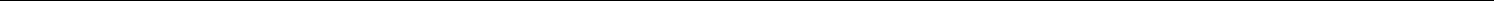 Self-motivated; able to set effective priorities and implement strategic plans to achieve goals and to meet deadlines.Networking with vendors and contractors to cultivate new business, and expedite sales processes.Dynamic team-building, leadership skills and evaluating situations to increase the number of possible solutions.Cultivating client relationships to better understand their needs and acting as a client advocate.Utilizing strong leadership skills to inspire employees to maintain peak performance and productivity levels while maintaining high morale.Presenting and communicating across all levels within the organization.ACHIEVEMENTSSelf-motivated; able to set effective priorities and implement strategic plans to achieve goals and to meet deadlines.Networking with vendors and contractors to cultivate new business, and expedite sales processes.Dynamic team-building, leadership skills and evaluating situations to increase the number of possible solutions.Cultivating client relationships to better understand their needs and acting as a client advocate.Utilizing strong leadership skills to inspire employees to maintain peak performance and productivity levels while maintaining high morale.Presenting and communicating across all levels within the organization.ACHIEVEMENTSSelf-motivated; able to set effective priorities and implement strategic plans to achieve goals and to meet deadlines.Networking with vendors and contractors to cultivate new business, and expedite sales processes.Dynamic team-building, leadership skills and evaluating situations to increase the number of possible solutions.Cultivating client relationships to better understand their needs and acting as a client advocate.Utilizing strong leadership skills to inspire employees to maintain peak performance and productivity levels while maintaining high morale.Presenting and communicating across all levels within the organization.Additional InfoAdditional InfoAdditional InfoExpected SalaryNegoNegoPreferred Work LocationAnywhereAnywhereOther InformationBTEC LEVEL 4 certification in contact center industry7 Years of experience in contact center B2B as Senior executive , Duty Manager, Quality Analyst, Operation Service Specialist. I worked for Nokia, Singtel, and Google as call center industry. Also worked as B2B inside sales for Juniper. Currently working for Hitachi Vantara as Operation Service Specialist..BTEC LEVEL 4 certification in contact center industry7 Years of experience in contact center B2B as Senior executive , Duty Manager, Quality Analyst, Operation Service Specialist. I worked for Nokia, Singtel, and Google as call center industry. Also worked as B2B inside sales for Juniper. Currently working for Hitachi Vantara as Operation Service Specialist..BTEC LEVEL 4 certification in contact center industry7 Years of experience in contact center B2B as Senior executive , Duty Manager, Quality Analyst, Operation Service Specialist. I worked for Nokia, Singtel, and Google as call center industry. Also worked as B2B inside sales for Juniper. Currently working for Hitachi Vantara as Operation Service Specialist..About MeAbout MeAbout MeAge:    Marital Status:               32 yearsMarried 32 yearsMarried Telephone Number   (+60) 173007951(+60) 173007951Address : D 05-14 Pandan Ria 2, jalan 16 KG Baru Ampang 68000D 05-14 Pandan Ria 2, jalan 16 KG Baru Ampang 68000Nationality: PakistaniPakistani